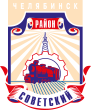 СОВЕТ депутатов советского района
первого созыва454091, г. Челябинск, ул. Орджоникидзе 27А. (351) 237-98-82. E-mail: sovsovet@mail.ruРЕШЕНИЕот 24.12.2015                                                                                                                   № 17/10О внесении изменений в решение Совета депутатов Советского района от 25.02.2015 № 7/1 «О бюджете Советского внутригородского района города Челябинска на 2015 год и на плановый период  2016-2017 годов»          В соответствии с Бюджетным кодексом Российской Федерации, Федеральным законом от 06 октября 2003 года № 131-ФЗ «Об общих принципах организации местного самоуправления в Российской Федерации», Уставом Советского района города Челябинска                           Совет депутатов Советского района первого созываР Е Ш А Е Т:                                                                                                          1. Внести в решение Совета депутатов Советского района от 25.02.2015  № 7/1 «О бюджете Советского внутригородского района города Челябинска на 2015 год и на плановый период 2016-2017 годов» следующие изменения:1) пункт 1 решения изложить в следующей редакции:
          «1. Утвердить основные характеристики бюджета Советского внутригородского района города Челябинска на 2015 год:1) прогнозируемый общий объем доходов в сумме 73684,2 тыс. рублей, в том числе безвозмездные поступления в сумме 57641,2 тыс. рублей, из них дотация на выравнивание бюджетной обеспеченности в сумме 27441,2 тыс. рублей, дотация на поддержку мер по обеспечению сбалансированности бюджетов в сумме 30200,0 тыс. рублей;2) общий объем расходов в сумме 73684,2 тыс. рублей;3) нулевое значение дефицита бюджета внутригородского района».2. Изложить приложение 4 «Источники внутреннего финансирования дефицита бюджета Советского внутригородского района города Челябинска на 2015 год» к решению Совета депутатов Советского района от 25.02.2015 № 7/1 «О бюджете Советского внутригородского района города Челябинска на 2015 год и на плановый период 2016-2017 годов» в новой редакции (приложение 1 к настоящему решению).           3. Внести изменения в приложение 6 «Распределение бюджетных ассигнований по разделам, подразделам, целевым статьям, группам видов расходов классификации расходов бюджетной системы Российской Федерации на 2015 год» к решению Совета депутатов Советского района от 25.02.2015 № 7/1 «О бюджете Советского внутригородского  района города Челябинска на 2015 год и на плановый период 2016-2017 годов» (приложение 2 к настоящему решению).          4. Изложить приложение 6 «Распределение бюджетных ассигнований по разделам, подразделам, целевым статьям и группам видов расходов классификации расходов бюджетов бюджетной системы Российской Федерации на 2015 год» к решению Совета депутатов Советского района от 25.02.2015 № 7/1 «О бюджете Советского внутригородского района города Челябинска на 2015 год и на плановый период 2016-2017 годов» в новой редакции (приложение 3 к настоящему решению).5. Внести изменения в приложение 8 «Ведомственная структура расходов бюджета Советского внутригородского района города Челябинска на 2015 год» к решению Совета депутатов Советского района от 25.02.2015 № 7/1 «О бюджете Советского внутригородского района города Челябинска на 2015 год и на плановый период 2016-2017 годов» (приложение 4 к настоящему решению).6. Изложить приложение 8 «Ведомственная структура расходов бюджета Советского внутригородского района города Челябинска на 2015 год» к решению Совета депутатов Советского района от 25.02.2015 № 7/1 «О бюджете Советского внутригородского района города Челябинска на 2015 год и на плановый период  2016-2017 годов» в новой редакции (приложение 5 к настоящему решению).
           7. Ответственность за исполнение настоящего решения возложить на Главу Советского района М.В. Буренкова.8. Контроль исполнения настоящего решения возложить на Председателя постоянной комиссии Совета депутатов Советского района по бюджету и налогам А.В. Иванова.9. Настоящее решение вступает в силу со дня его официального опубликования.Председатель Совета депутатовСоветского районаВ.Е. Макаров   Глава Советского районаМ.В. Буренков